Тема урока: «Теплопроводность».Бегашева Ирина СтаниславовнаМБОУ «СОШ № 1»г.  КоркиноЦель урока: познакомить учащихся с одним из видов  теплообмена – теплопроводностью.Задачи: 1. Научить объяснять явление теплопроводности. Познакомить с природными теплоизоляторами.2. Продолжить работу над развитием умения наблюдать, сравнивать, анализировать, выдвигать гипотезы, проводить самостоятельные исследования,  делать выводы.3. Продолжить работу по формированию научных взглядов и убеждений.Оборудование:   1.  спиртовка, металлическая линейка, воск, канцелярские кнопки,                                         2. калориметры с горячей водой – 14 шт, длинный гвоздь – 14 шт, деревянный карандаш – 14 шт, пластмассовая ручка – 14 шт.Учебник: М.Д, Даммер  «Физика 6 класс»План урокаХод урокаОрганизационный моментИнструкция по охране трудаПовторение пройденного материалаФронтальный опрос:На прошлом уроке мы с вами выяснили, что все тела обладают внутренней энергией. Почему?Как можно изменить внутреннюю энергию тела?Как называется явление теплопередачи в жидкостях и газах, которое  мы с вами наблюдали на прошлом уроке?Какова особенность этого явления?Индивидуальные задания по карточкам – 4 чел.1.  Какие способы изменения внутренней энергии изображены на рисунке?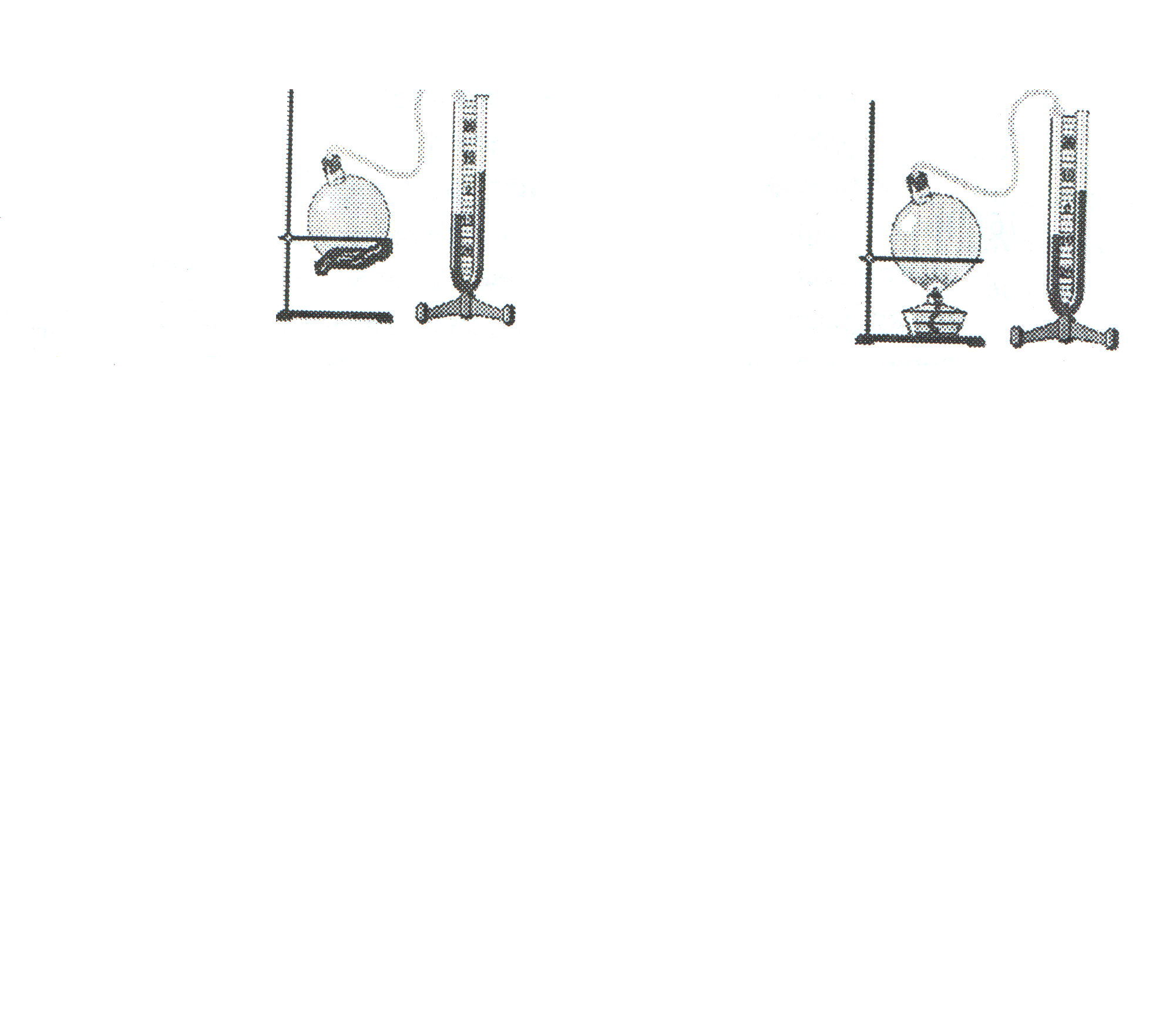 _________________________                                  ______________________________________________                                    ____________________2. 	Как называется явление изображенное на рисунке?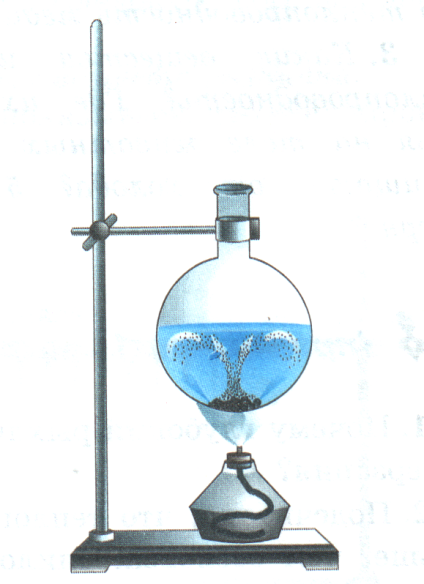 	________________________________________________	В чем особенность этого явления?	_______________________________________________	_______________________________________________Изучение нового материалаСегодня на уроке мы познакомимся еще с одним видом теплопередачи – теплопроводностью.Теплопроводность – явление,  при котором тепло предается  от более нагретых частей тела к менее нагретым.Наблюдать передачу тепловой энергии  можно на следующем опыте:Возьмем тонкий стальной стержень и будем его нагревать с одного конца. Для того чтобы обнаружить как по нему распространяется тепло, прикрепим вдоль него  с помощью воска канцелярские кнопки.Как вы думаете, что будет происходить с кнопками при нагревании стержня?  Как это будет происходить? Какие у вас будут  гипотезы?Гипотезы:1. Все кнопки упадут одновременно2. Кнопки будут падать постепенноОпыт: спиртовка, металлическая линейка, воск, канцелярские кнопки                                       Пока нагревается металлический стержень, учащиеся записывают определение в тетрадиТеплопроводность – явление передачи внутренней энергии от одного тела к другому или от одной его части к другой.- Нагревая один конец стержня, мы обнаруживаем, что кнопки вдоль него будут постепенно отпадать  из – за таяния воска.В начале отпадут кнопки, расположенные ближе к пламени, а затем, постепенно, и расположенные дальше.Вывод: при нагревании одного конца стержня тепло предается постепенно по всей его длине, и тело нагревается целиком.Беседа:Как вы думаете,  чем можно объяснить это явление?Что мы знаем о молекулярном строении твердых  тел?Что меняется в поведении молекул при повышении температуры?Вывод:  распространение тепла происходит за счет передачи энергии движения от одной молекулы к другой.Самостоятельное  исследованиеУ  каждого учащегося технологическая карта, которую он заполняет в процессе совместной и индивидуальной работы (см. приложение)Постановка проблемы: Теперь давайте попробуем выяснить,  как  передают или проводят тепло различные тела? Как можно сравнить теплопроводность тел из различных веществ?В процессе беседы учащиеся определяют учебную проблему и  записывают  ее в соответствующий столбик таблицыГипотезы: 1. Металлы лучше всего проводят тепло.2. Дерево лучше всего проводит тепло.3. Пластмасс лучше всего проводит тепло.В процессе беседы учащиеся выдвигают гипотезы и записывают одну из выдвинутых гипотез.Самостоятельная работа  учащихся в парах, заполнение технологической карты.Постановка опыта: в калориметр с горячей водой опустить одновременно деревянный карандаш, пластмассовую ручку и длинный металлический гвоздь.  Достать предметы через несколько секунд  и оценить степень их нагретости.Какой предмет оказался более горячим? Почему?Какой предмет оказался более холодным? Почему?Подведение итога работы, обсуждение результатовФормулирование вывода: какие из рассмотренных веществ являются хорошими проводниками тепла Вещества, плохо проводящие тепло называют теплоизоляторамЗакрепление материалаЯвление теплопроводности достаточно широко используется  человеком в повседневной жизни.  Как?   В этом нам помогут разобраться  наши гости из сказки – Ниф – Ниф, Наф – Наф и Нуф – НуфПоросенок Наф – Наф построил деревянный дом, Ниф – Ниф – кирпичный дом такой же толщины, как у Наф Нафа, а Нуф – Нуф решил перезимовать в металлическом гараже.Кому из друзей зимой будет очень  холодно в своем жилище, а кому теплее, чем другим?После бани  поросята решили попить  горячий чай. Ниф – Ниф пьет чай из стеклянного стакана, Наф – Наф – из пластмассового, а Нуф – Нуф – из железного. Кто из них выпьет весь чай не получив при этом ожог.Обобщение материала: Мы с вами выяснили, что металлы хорошо проводят тепло, а дерево и пластмасс - плохо.Ребята, а какие еще вещества в природе плохо проводят тепло?Оказывается,  ребята явление теплопроводности широко используется не только человеком, в повседневной жизни, но и животными:Тетерев зимой спит, зарывшись  в  снег. Почему?Водоемы зимой покрываются льдом, а температура воды  даже в сильный мороз не опускается ниже + 40С. Почему?На рисунке изображены белый медведь и заяц. Кто из них меняет окраску? Почему?Когда из волос уходит пигмент, дающий окраску, в них собирается воздух. Этот воздух, благодаря плохой теплопроводности, защищает животное  от потери тепла.6. Контроль знаний.1 вариантДвойные рамы предохраняют от холода, потому что воздух, находящийся между ними, обладает … теплопроводностьюА) хорошей			Б) плохойКакие из веществ обладают наибольшей теплопроводность: А) бумага, соломаБ) солома, железоВ) чугун, железо.Какие из веществ обладают наименьшей теплопроводность: А) воздух, мехБ) мех, алюминийВ) алюминий, свинец.2 вариантЧтобы плодовые деревья не замерзли, их приствольные круги на зиму покрывают опилками. Опилки обладают… теплопроводностью.А) хорошей			Б) плохойКакие из веществ обладают наибольшей теплопроводность: А) воздух, лёдБ) лёд, алюминийВ) алюминий, свинец.Какие из веществ обладают наименьшей теплопроводность: А) дерево, снегБ) снег, железоВ) чугун, железоВзаимопроверка.7. Подведение итога урока. Выставление оценок.С каким явлением мы сегодня познакомились?В чем заключается это явление?8. Домашнее задание: подготовить сообщения: «Использование явления теплопроводности в природе, быту и технике»№ п/пЭтап урокаВремя1Организационный момент2 мин2Повторение пройденного материала5 мин3Изучение нового материала7 мин4Экспериментальное исследование8 мин5Закрепление материала15 мин6. Контроль знаний5 мин6Домашнее задание3 мин1231 вариантБВА2 вариантБВА